Памятка Роспотребнадзора для детей по профилактике заболеваний в школе.Перед выходом в школу проверь в портфеле наличие антисептических салфеток. Антисептические салфетки используй для обработки рук по приходу в школу, а также по мере необходимости (после того как высморкал нос, покашлял или чихнул). Протирай антисептической салфеткой рабочее место перед началом уроков, если пользуешься компьютерной техникой, протирай мышку и клавиатуру.Обрати особое внимание на подбор одежды. Помни про значимость комфортного теплоощущения, не перегревайся и не переохлаждайся. В школе надевай сменную обувь. Ежедневно измеряй температуру тела. При входе в школу проходи через специально оборудованный фильтр, тебе измерят температуру тела. Не волуйся при измерении температуру. Температуру измерят взрослые с помощью бесконтактного термометра. Если температура будет выше 37,0С, тебе окажут медицинскую помощь.Что делать на переменах? На переменах выполни упражнения на расслабление мышц спины и шеи, гимнастику для глаз. Выходи из класса организованно для похода в столовую, кабинеты, неорганизованно – в туалет, медицинский кабинет.Учись правильно прикрывать нос при чихании. При чихании, кашля прикрывай нос и рот одноразовыми салфетками или локтевым сгибом руки. Береги здоровье окружающих людей.Регулярно проветривай помещения. Организуй в классе сквозное проветривание во время отсутствия детей в кабинете. Помни, что недостаток кислорода во вдыхаемом воздухе ухудшает самочувствие и снижает устойчивость организма к вирусам и бактериям.Не забывай делать физкультминутки во время урока. Делай физкультминутки – на 25-30 минуте урока разминай мышцы рук, плечевого пояса, туловища, делай упражнения на дыхания, гимнастику для глаз, улыбайся друг другу. Это поможет тебе почувствовать себя лучше, поднимет настроение, сохранит высокую работоспособность, а значит успешность в освоении знаний.Питайся правильно. Помни, что горячее и здоровое питание в школе – залог хорошего самочувствия, гармоничного роста и развития, стойкого иммунитета и отличного настроения. Перед едой не забывай мыть руки. Съедай все, не оставляй в тарелке столь нужные для организма витамины и микроэлементы.  Правильно и регулярно мой руки. Руки намыливай и мой под теплой проточной водой – ладони, пальцы, межпальцевые промежутки, тыльные поверхности кистей. Ополаскивай руки. Суммарно время мытья рук должно составлять не менее 30 секунд. Руки мой после каждого посещения в туалета, перед и после еды, после занятий физкультурой. Защищайте органы дыхания с помощью медицинской маски
Среди прочих средств профилактики особое место занимает ношение масок, благодаря которым ограничивается распространение вируса.  
Медицинские маски для защиты органов дыхания используют:  
- при посещении мест массового скопления людей, поездках в общественном транспорте в период роста заболеваемости острыми респираторными вирусными инфекциями;  
- при уходе за больными острыми респираторными вирусными инфекциями;  
- при общении с лицами с признаками острой респираторной вирусной инфекции;  
- при рисках инфицирования другими инфекциями, передающимися воздушно-капельным путем.  
КАК ПРАВИЛЬНО НОСИТЬ МАСКУ?  
Маски могут иметь разную конструкцию. Они могут быть одноразовыми или могут применяться многократно. Есть маски, которые служат 2, 4, 6 часов. Стоимость этих масок различная, из-за различной пропитки. Но нельзя все время носить одну и ту же маску, тем самым вы можете инфицировать дважды сами себя. Какой стороной внутрь носить медицинскую маску - непринципиально.  
Чтобы обезопасить себя от заражения, крайне важно правильно ее носить:  
- маска должна тщательно закрепляться, плотно закрывать рот и нос, не оставляя зазоров;  
- старайтесь не касаться поверхностей маски при ее снятии, если вы ее коснулись, тщательно вымойте руки с мылом или спиртовым средством;  
- влажную или отсыревшую маску следует сменить на новую, сухую;  
- не используйте вторично одноразовую маску;  
- использованную одноразовую маску следует немедленно выбросить в отходы.  
После снятия маски необходимо незамедлительно и тщательно вымыть руки.  
Маска уместна, если вы находитесь в месте массового скопления людей, в общественном транспорте, магазине, аптеке, а также при уходе за больным. Вместе с тем, медики напоминают, что эта одиночная мера не обеспечивает полной защиты от заболевания. Кроме ношения маски необходимо соблюдать другие профилактические меры.  
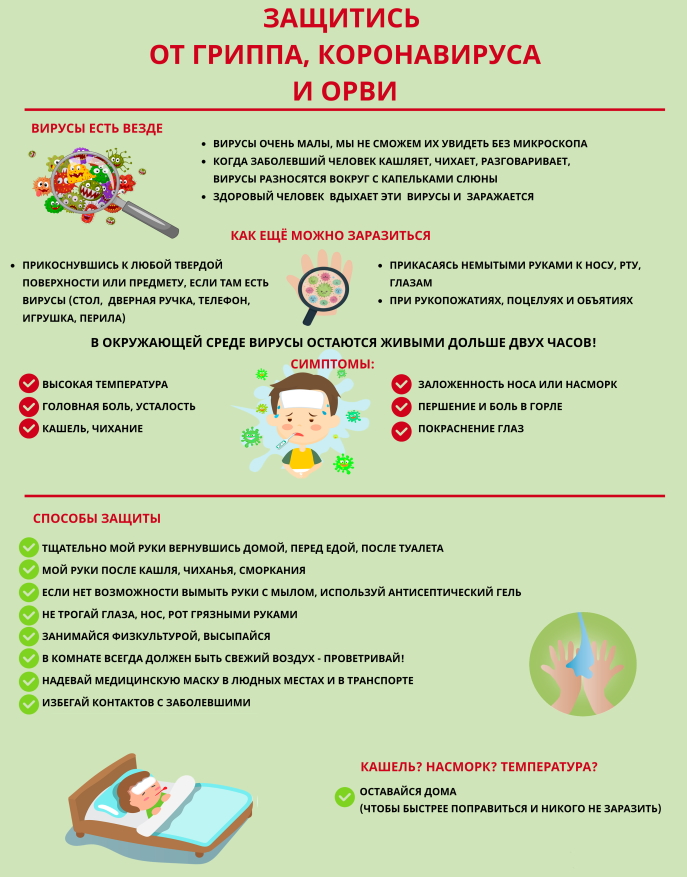 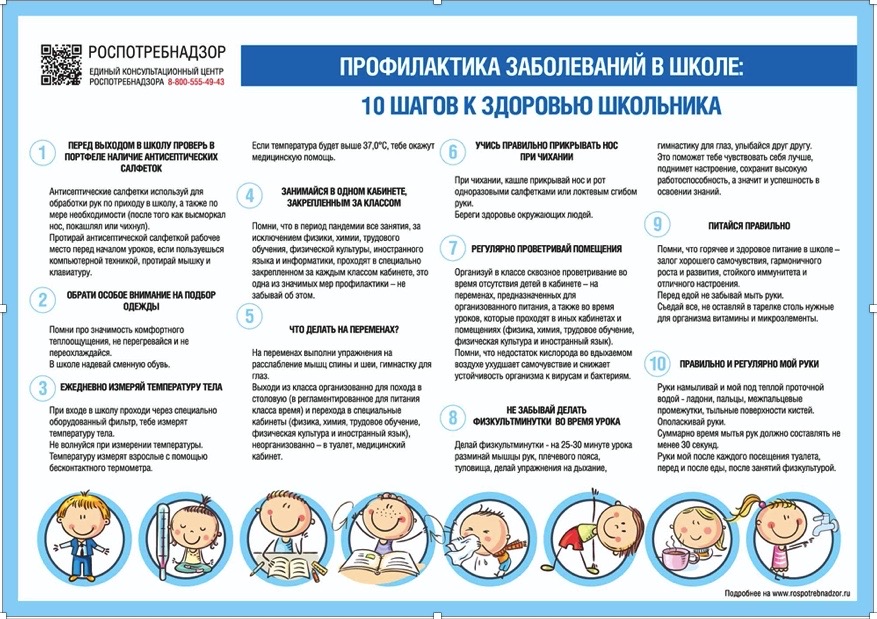 